Jędrzejów, dnia 20.03.2020 r.OKSO.272.8.2020Wykonawcy ( wszyscy )Zmiana treści SIWZZmiana ogłoszeniaZmiana terminu składania ofertDotyczy: Pełnienia nadzoru inwestorskiego nad realizacją projektu pn. „Projekt scalenia gruntów wsi Słupia i Wielkopole, gmina Słupia, powiat jędrzejowski, woj. Świętokrzyskie - zagospodarowanie poscaleniowe – Etap I w branży drogowej.	Działając na podstawie art. 38 ust. 4 i art. 12a ustawy Prawo zamówień publicznych (tekst jednolity Dz. U. z 2018, poz. 1843) zwanej dalej ustawą Pzp, Zamawiający w związku ze złożonymi zapytaniami w przedmiocie wyjaśnienia treści SIWZ, informuje o zmianie treści SIWZ, przedłużeniu terminu składania i otwarcia ofert oraz zmiany ogłoszenia.Zmiany zapisów SIWZ:Punkt 3.1.2. SIWZ zdanie pierwsze w dotychczasowym brzmieniu:3.1.2. Pełnienie funkcji inspektorów nadzoru w/w branż w okresie realizacji przedmiotowej inwestycji, tj. od dnia podpisania umowy do dnia zakończenia rzeczowego i finansowego inwestycji – do dnia 30.10.2020r.otrzymuje brzmienie:3.1.2. Pełnienie funkcji inspektorów nadzoru w/w branż w okresie realizacji przedmiotowej inwestycji, tj. od dnia podpisania umowy do dnia zakończenia rzeczowego i finansowego inwestycji – do dnia 31.10.2020r.2.	Punkt 8. SIWZ w dotychczasowym brzmieniu:8.1. Od dnia podpisania umowy do dnia zakończenia rzeczowego i finansowego inwestycji – do dnia 30.10.2020 r.otrzymuje brzmienie:8.1. Od dnia podpisania umowy do dnia zakończenia rzeczowego i finansowego inwestycji – do dnia 31.10.2020r.3.	Punkt 19.4. SIWZ w dotychczasowym brzmieniu:19.4.	Na kopercie oferty należy zamieścić następujące informacje:„Pełnienie nadzoru inwestorskiego nad realizacją projektu pn. „Projekt scalenia gruntów wsi Słupia i Wielkopole, gmina Słupia, powiat jędrzejowski, woj. Świętokrzyskie - zagospodarowanie poscaleniowe – etap I w branży drogowej.” Nie otwierać przed 26.03.2020r. godz. 10:15”otrzymuje brzmienie:Na kopercie oferty należy zamieścić następujące informacje:„Pełnienie nadzoru inwestorskiego nad realizacją projektu pn. „Projekt scalenia gruntów wsi Słupia i Wielkopole, gmina Słupia, powiat jędrzejowski, woj. Świętokrzyskie - zagospodarowanie poscaleniowe – etap I w branży drogowej.” Nie otwierać przed 27.03.2020r. godz. 10:15”4.      Punkt 20.1. SIWZ w dotychczasowym brzmieniu:20.1.	 Ofertę należy złożyć w siedzibie Zamawiającego – (sekretariat), w terminie do dnia  26.03.2020r. do godz. 10:00.otrzymuje brzmienie:20.1. Ofertę należy złożyć w siedzibie Zamawiającego – (sekretariat), w terminie do dnia  27.03.2020r. do godz. 10:00.5.      Punkt 21.1. SIWZ w dotychczasowym brzmieniu:21.1	Oferty zostaną otwarte w siedzibie zamawiającego w miejscu składania ofert w dniu 26.03.2020r.  godz. 10:15.otrzymuje brzmienie:21.1	 Oferty zostaną otwarte w siedzibie zamawiającego w miejscu składania ofert w dniu 27.03.2020r.  godz. 10:15.6.       Załączniki stanowiące integralną część Specyfikacji (SIWZ).Załącznik nr 6:	Wykaz osób które będą uczestniczyć w wykonywaniu zamówienia wraz z wykazem ich doświadczenia zawodowego w okresie ostatnich 5 lat.Załącznik nr 7:	Wykaz usługwinno być:Załącznik nr 6: Wykaz usługZałącznik nr 7: Wykaz osób, które będą uczestniczyć w wykonywaniu zamówienia wraz z wykazem ich doświadczenia zawodowego7.        § 4 ust. 1 Załącznika nr 8 do SIWZ – wzór umowy w dotychczasowym brzmieniu:1. Umowa na nadzór nad realizowaną inwestycją zostaje zawarta na okres od dnia podpisania umowy do dnia 30.10.2020  i 60 miesięcy od zakończenia inwestycji na czynności wynikające z okresu rękojmi.otrzymuje brzmienie:1. Umowa na nadzór nad realizowaną inwestycją zostaje zawarta na okres od dnia podpisania umowy do dnia 31.10.2020r. i 60 miesięcy od zakończenia inwestycji na czynności wynikające z okresu rękojmi.Zamieszcza się na stronie internetowej ujednolicony Załącznik nr 8 do SIWZ-projekt umowy.Zmienia się ogłoszenie o zamówieniu w zakresie tożsamym z wprowadzonymi zmianami w SIWZ.Przedłuża się termin składania ofert do dnia 27.03.2020r. do godz. 10:00		  Otwarcie ofert w dniu 27.03.2020r. do godz. 10:15.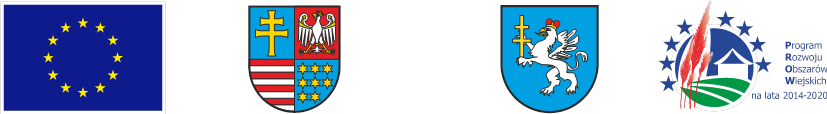 Europejski Fundusz Rolny na rzecz Rozwoju Obszarów Wiejskich: Europa inwestująca w obszary wiejskie